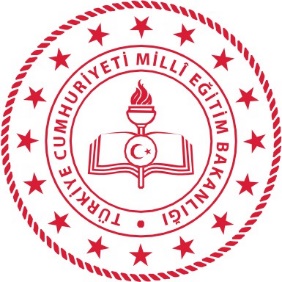 KARSİL MİLLİ EĞİTİM MÜDÜRLÜĞÜ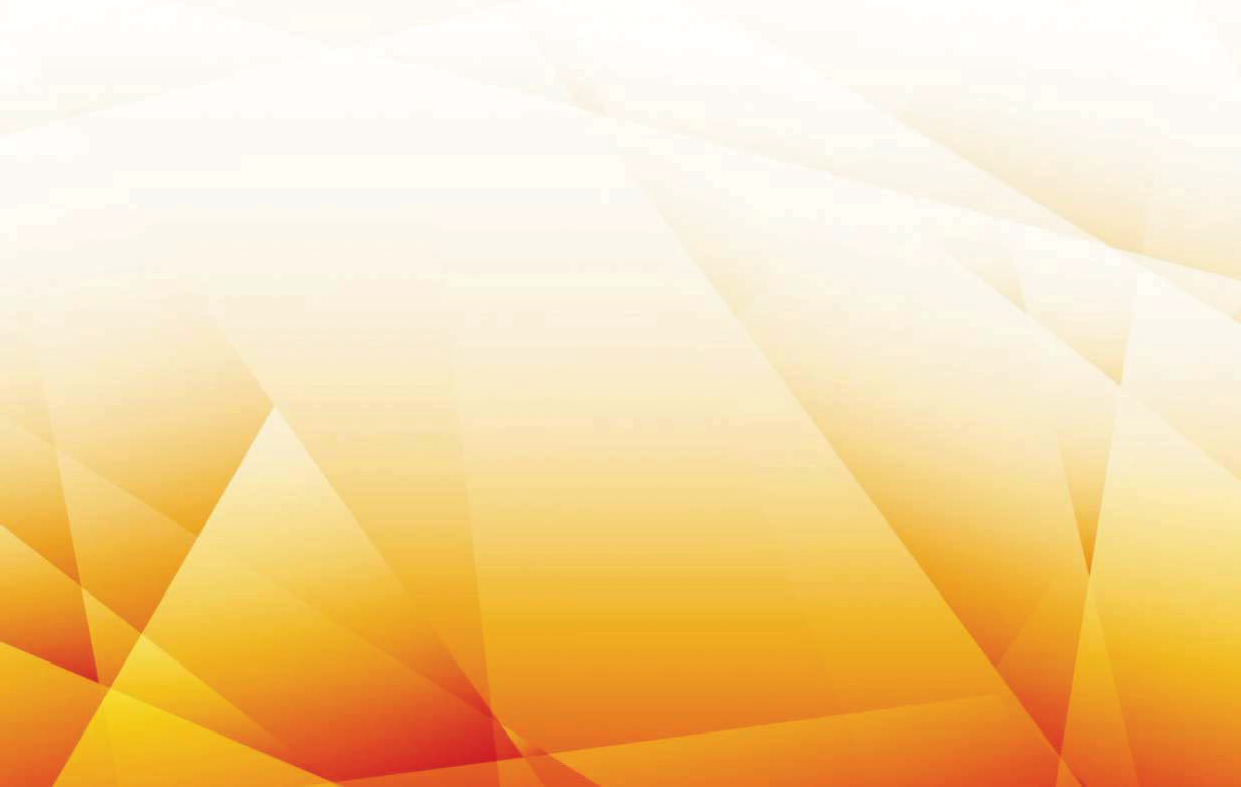 TANIMLARAzınlık Okulları: Rum, Ermeni ve Musevi azınlıklar tarafından kurulmuş olup, Lozan Antlaşması ile güvence altına alınmış ve kendi azınlığına mensup Türkiye Cumhuriyeti uyruklu öğrencilere hizmet veren okul öncesi eğitim, ilköğretim ve ortaöğretim özel kullanımı sağlayan kurumlardır.Bakanlık: Milli Eğitim Bakanlığı,Bireyselleştirilmiş Eğitim Programı (BEP): Özel eğitim ihtiyacı olan bireylerin takip ettiği program esas alınarak gelişim özellikleri, eğitim ihtiyaçları ve performansları doğrultusunda hedeflenen amaçlara ulaşmaya yönelik hazırlanan ve bu bireylere verilecek destek eğitim hizmetlerini de içeren özel eğitim programını ifade eder.e-Okul: Okul Yönetim Bilgi Sistemi'ni,Genel Müdürlük: Ölçme, Değerlendirme ve Sınav Hizmetleri Genel Müdürlüğünü,Görevli/Gözetmen Öğretmen: Sınavın yapılacağı sınıfın dersi olan öğretmeni,İl: Kars İl Milli Eğitim Müdürlüğünü,Konu Soru Dağılım Tablosu: Eğitim programında yer alan konu ve kazanımlarla soru sayılarının gösterildiği tabloyu, Kurul: İlçe Milli Eğitim Müdürler Kurulunu,Mazeret Sınavı: Mazereti okul müdürlüğünce kabul edilen öğrenciler için yapılan sınavı,Milletlerarası Özel Öğretim Kurumları: Yalnızca yabancı uyruklu öğrencilerin devam edebilecekleri özel öğretim kurumlarını,Ölçme Değerlendirme Merkezi: Kars Ölçme Değerlendirme Merkezi Müdürlüğünü,Sınav: İl geneli ortak yazılı sınavı, Yabancı Okullar: Yabancılar tarafından açılmış özel okulları ifade eder.1.GENEL AÇIKLAMALAR Bu Kılavuz'da, 2023-2024 eğitim-öğretim yılı 2. dönem ortak yazılı sınavlar (il geneli) ile ilgili usul ve esaslar yer almaktadır.Sınavların uygulanmasına ilişkin iş ve işlemler, ilçe milli eğitim müdürlükleri tarafından yürütülecektir.İlçe Müdürler Kurulu'nda alınan karar gereği, il genelinde 10. sınıf Tarih, 7. Sınıf İngilizce; 9. Sınıf Matematik ve 6. Sınıf Türkçe derslerinin, 2. dönem 1. ve 2. yazılıları il Milli Eğitim Müdürlüğü tarafından ortak yazılı sınavlar kapsamında yapılacaktır.Ortak yazılı sınavlar, sınav uygulama takviminde belirtilen tarih ve saatlerde bir ders saati geçmeyecek şekilde yapılacaktır. İl geneli ortak yazılı sınavların sınav süresi 40 dakikadır.2023-2024 eğitim-öğretim yılında il geneli ortak yapılacak 2. dönem 1. ve  2. yazılı sınavlarda sadece çoktan seçmeli sorular kullanılacaktır.2023-2024 eğitim-öğretim yılında il geneli ortak yapılacak 2. dönem 1 ve 2. yazılı sınavların soruları Ek-1a, Ek-1b, Ek-1c ve Ek-1d'de yer alan konu soru dağılım tablolarına göre hazırlanacaktır.İl genelinde yapılacak ortak yazılı sınavların soruları ve cevap anahtarları Kars İl Milli Eğitim Müdürlüğü tarafından hazırlanacaktır.Ortak yazılı sınavlara ait soru kitapçıklarının basımı okul müdürlükleri tarafından, öğrenci cevap kağıtlarının basımı ise Kars Ölçme Değerlendirme Merkezi Müdürlüğünce yapılacaktır.Öğrenci cevap kağıtlarının Kars Ölçme Değerlendirme Merkezi Müdürlüğünden alınıp okullara ulaştırılması il/ilçe milli eğitim müdürlüklerinin sorumluluğundadır.Öğrenci cevap kağıtlarının bulunduğu sınav poşetlerinin eksiksiz ve zarar görmeden il/ilçe milli eğitim müdürlüklerine teslim edilmesi okul müdürlüklerinin sorumluluğundadır.Ortak yazılı sınavlar doğal afet, karantina, yangın ve sel gibi mücbir sebepler dışında öğrencilerin öğrenim gördükleri okullarda belirlenen gün ve saatlerde yapılacaktır.Ortak yazılı sınav, sınavın yapılacağı ders saatinde o sınıfta dersi olan görevli/gözetmen öğretmen tarafından yapılacaktır. Sınavı yapılan dersin branş/alan öğretmeni sınavda gözetmen olarak görev almayacaktır. Ortak yazılı sınavın yapıldığı tarih ve saatte sınav yapılan dersin branş/alan öğretmeninin ilgili sınıfa dersi olması durumunda alan dışı bir öğretmenin sınavda görev alması sağlanacaktır. Sınav yapılan tarihte dersi olmasa bile sınav yapılan dersin öğretmenleri okulda hazır bulunacaktır.Ortak yazılı sınavın gerçekleştirildiği tarih ve saat aralığında okul müdürlüğünce okulun her koridorunda birer görevli öğretmen/yönetici nöbetçi olarak görevlendirilecektir.Ortak yazılı sınav süresince öğrencilerin sınıftan çıkmasına izin verilmez, ancak zorunlu hallerde nöbetçi öğretmen/yönetici gözetiminde öğrencinin sınıftan çıkmasına izin verilecektir. Öğrencinin tekrar sınıfa dönmesi durumunda sınavına devam etmesi sağlanacak, fakat bu öğrenciye ek süre verilmeyecektir.Ortak yazılı sınavların yapıldığı tarih ve saatlerde diğer sınıf düzeylerinde eğitim-öğretime devam edilecektir.Kaynaştırma/bütünleştirme yoluyla eğitim-öğretime devam eden öğrencilere yönelik ölçme ve değerlendirmede, bireyselleştirilmiş eğitim programı (BEP) esas alınacaktır. BEP kapsamındaki öğrencilerin sınav soruları, branş/alan öğretmenleri tarafından hazırlanacaktır. Bu öğrenciler diğer öğrencilerle beraber aynı sınıfta sınava girebileceği gibi özel durumlarda farklı bir sınıfta da sınava girebileceklerdir. Bu öğrencilerin sınavlarının değerlendirilmesi branş/alan öğretmenleri tarafından yapılacaktır. Okul müdürlükleri, özel eğitim ihtiyacı olan öğrencilere yönelik gerekli sınav tedbir hizmetlerinin alınmasını sağlayacaktır.İl geneli ortak yazılı sınavlara işitme, görme, bedensel, hafif düzeyde zihinsel yetersizliği veya hafif düzeyde otizmi olan öğrencilerin eğitim gördüğü özel eğitim okulları ile özel eğitim sınıflarında eğitimlerini sürdüren öğrenciler de katılacaklardır. Bu okullarda eğitim gören ve Bireyselleştirilmiş Eğitim Programı (BEP) olan öğrencilerin ortak yazılı sınav soruları, eğitim kurumu sınıf/alan öğretmenleri tarafından hazırlanacaktır. Okul müdürlükleri, bu öğrencilere yönelik gerekli sınav tedbirlerinin alınmasını sağlayacaktır.Ortak sınavlara katılmayan öğrencilerin bilgileri, okul müdürlüğü tarafından sınav bitiminde e-Okula işlenecektir.Ortak yazılı sınavların sonuçları, sınavın yapıldığı tarihten itibaren 10 (on) gün içerisinde açıklanacaktır. Sınav sonuçları, okul müdürlükleri tarafından odmplatform.meb.gov.tr ve/veya https://karsodm.meb.gov.tr/default adresinden indirilerek öğrencilere duyurulacaktır.Ortak yazılı sınavlara geçerli mazeretleri nedeniyle katılamayan öğrenciler mazeret sınavına alınacaktır. Hem ortak yazılı sınava hem de mazeret sınavına katılmayan öğrenciler sınavda başarısız sayılacaktır.Geçerli mazereti bulunan öğrencilerin sınava katılmama gerekçesi, ortak yazılı sınav uygulama tarihinden itibaren en geç 5 (beş) gün içerisinde öğrenci velisi tarafından okul müdürlüğüne yazılı olarak bildirilecektir. Bu öğrencilerin mazeret sınavına katılımıyla ilgili süreçlerden okul müdürlükleri sorumludur.Mazeret sınavı, ortak yazılı sınav uygulama tarihinden itibaren en geç 10 (on) gün içerisinde yapılacak ve sonuçları, sınavın yapıldığı tarihten itibaren 5 (beş) gün içerisinde açıklanacaktır.Nakil ile okul değişikliği yapan öğrenci, önceki okulunda geçerli mazereti nedeniyle ortak yazılı sınava katılamadıysa gittiği okulda mazeret sınavına alınacaktır.Ortak yazılı sınavların sonuçlarına göre öğrenci toplu listeleri oluşturulmayacak, okullar ve sınıflar arası karşılaştırmalı veri çıkarılmayacaktır.Milletlerarası özel öğretim kurumları ile Bakanlığa bağlı yurt dışında bulunan okullar il geneli ortak yazılı sınavlara katılmayacaktır.Akşam liseleri ve mesleki eğitim merkezleri il geneli ortak yazılı sınavına katılmayacaktır.Özel eğitim meslek okulu ve özel eğitim uygulama okulu (I. II. ve III. Kademe) ile bu okulların programlarının uygulandığı özel eğitim sınıfları il geneli ortak yazılı sınavına katılmayacaktır.Yabancı okullar ve azınlık okulları ile yabancı dille eğitim yapan okullar öğretim dili Türkçe olan derslerden il geneli ortak yazılı sınavlarına katılacaktır.Dönem ve ara tatilleri nedeniyle il geneli ortak yazılı sınavlara katılamayan eğitim kurumu/okul müdürlüklerinin öğrencileri, bu sınavların mazeret sınavına katılacaklardır.İl geneli ortak yazılı sınavların uygulandığı tarihte aynı sınıf düzeyinde başka sınav yapılmayacaktır.İl geneli ortak yazılı sınavların soru kitapçıkları, sınav günü sınav başlangıç saatinde okul müdürleri tarafından odmplatform.meb.gov.tr ve/veya https://karsodm.meb.gov.tr/default adresinden indirilerek okuldaki öğrenci sayısı kadar çoğaltılacaktır.İkili eğitim yapan okullarda sabahçı ve öğlenci gruplarda aynı sınıf düzeyinde yapılacak ortak sınavlar için aynı konu soru dağılım tablosu kullanılarak oluşturulan eş değer farklı sorulardan oluşan sınavlar yapılacaktır.Öğrenciler, cevap kağıdına kitapçık türünü işaretleyecektir.İl geneli ortak yazılı sınavlar puanlanırken öğrencilerin sorulara verdiği doğru cevaplara puan verilecektir. Yanlış cevaplar puanlamaya dahil edilmeyecek, yanlış cevaplar doğru cevapları etkilemeyecektir.Ortak yazılı sınavlar 100 (yüz) tam puan üzerinden değerlendirilecektir. Öğrencilerin sınavlardan aldığı puanlar ilgili dersin 2. dönem 1. ve 2. yazılı puanı olarak ders öğretmenleri tarafından e-Okula işlenecektir.Ortak yazılı sınav soru kitapçıkları öğrencilere verilmeyecek, sınav bitiminde gözetmen öğretmen tarafından toplanarak eğitim kurumu sınıf/alan öğretmenlerine teslim edilecektir.Ortak yazılı sınav sorularının öğretmen veya öğrenci tarafından görüntüsü alınmayacaktır.Ortak yazılı sınav soruları sosyal medyada yayınlanmayacaktır.2. ORTAK YAZILI SINAV UYGULAMA TAKVİMİOrtak yazılı sınavlarını hangi derslerden ve hangi tarihlerde yapılacağı Tablo-l'de verilmiştir.Tablo-1 Ortak Yazılı Sınav Uygulama Takvimi3. ORTAK YAZILI SINAV SORU SAYILARI2023-2024 eğitim öğretim yılı 6.7.9. ve 10. Sınıf 1. ve 2. dönem Ortak Yazılı Sınavların soru sayısı Tablo-2'de yer almaktadır.Tablo-2 Ortak Yazılı Sınav Soru Sayıları4. ORTAK YAZILI SINAVLARIN OTURUM SAATLERİ4.a.Tam Gün Eğitim Yapan OkullarOrtak Yazılı Sınav Oturumları (Tam Gün Eğitim Yapan Okullar)Tablo-3 Ortak Yazılı Sınav Soru Sayıları4.b.Tam Gün Eğitim Yapan OkullarOrtak Yazılı Sınav Oturumları (Öğlenci Gruplar)Tablo-3 Ortak Yazılı Sınav Soru Sayıları5.	İLÇE MİLLİ EĞİTİM MÜDÜRLÜKLERİNİN YAPACAĞI İŞ VE İŞLEMLEROrtak yazılı sınavlar ile ilgili ilçe düzeyinde okulları bilgilendirmek ve gerekli tedbirleri almak,Ortak yazılı sınav soru kitapçıklarının çoğaltılması için okul müdürlüklerinin ihtiyaç duyduğu araç ve gereçleri temin etmek,Sınav öncesinde, 02.04.2024 Salı günü, 24.05.2024 Cuma günü öğrenci adına basılmış cevap kağıtlarını Kars Ölçme Değerlendirme Merkezi Müdürlüğünden tutanak karşılığında teslim almak ve okullara ulaştırmak,Sınav sonrasında, en geç 04.04.2024 Perşembe günü, 29.05.2024 Çarşamba günü öğrenci cevap kağıtlarını Kars Ölçme Değerlendirme Merkezi Müdürlüğüne tutanak karşılığında teslim etmek,İtiraz süresi bitiminde öğrenci cevap kağıtlarının Kars Ölçme Değerlendirme Merkezi Müdürlüğünden alınarak muhafaza edilmek üzere okullara ulaştırılmasını sağlamak,Mazeret sınavına girecek öğrenciler ile ilgili iş ve işlemleri takip etmek,Mazeretleri kabul edilen öğrencileri, resmi yazı ile il Milli Eğitim Müdürlüğüne bildirmek,Ortak yazılı sınavlar ile ilgili yürüttüğü tüm görevleri mazeret sınavları için de yürütmektir.6.	KARS ÖLÇME DEĞERLENDİRME MERKEZİ MÜDÜRLÜKLERİNİN YAPACAĞI İŞ VE İŞLEMLEROrtak yazılı sınavlara ait öğrenci cevap kâğıtlarını basmak ve sevke hazır hale getirmek,Ortak yazılı sınav öğrenci cevap kâğıtlarını ilçe milli eğitim müdürlüklerine tutanak karşılığında teslim etmek ve sınav sonrasında tutanak karşılığında teslim almak,Ortak yazılı sınav öğrenci cevap kâğıtlarını değerlendirmek,Ortak yazılı sınavın mazeret sınavına ait öğrenci cevap kağıtlarını basmak ve sevke hazır hale getirmek,Ortak yazılı sınav ve mazeret sınavına ait soru ve sonuçlarına yönelik yapılan itirazları cevaplamak,Ortak yazılı sınavlar ile ilgili yürüttüğü tüm görevleri mazeret sınavları için de yürütmektir.7.	OKUL MÜDÜRLÜKLERİNİN YAPACAĞI İŞ VE İŞLEMLEROkulda ortak yazılı sınav ile ilgili iş ve işlemleri yürütmek,Sınava girecek olan öğrencilere ait bilgileri, e-Okulda yer alan bilgilerle karşılaştırmak, doğruluğunu ve güncelliğini kontrol ederek takip etmek,Ortak yazılı sınavına katılan sınıfların listesini e-Okuldan indirerek görevli öğretmenlere teslim etmek,Sınavlara katılan öğrenciler ile bu öğrencilerin velilerini ve görevli öğretmenleri bilgilendirerek rehberlik etmek,Sınav öncesi, öğrenci cevap kağıtlarını ilçe milli eğitim müdürlüklerinden tutanakla teslim almak,Sınav öncesi, odmplatform.meb.gov.tr ve/veya https://karsodm.meb.gov.tr/default adresinden soru kitapçıklarını sistemden indirmek, öğrenci sayısına ve kitapçık türüne göre kopya çekmeden A3 veya A4 fotokopi kağıdına çoğaltarak hazır hale getirmek,Ortak yazılı sınavda görevli öğretmenlere sınavdan önce bilgilendirme toplantısı düzenlemek,Ortak yazılı sınavın gerçekleştirildiği tarih ve saat aralığında okulun her koridorunda birer görevli öğretmeni/ yöneticiyi nöbetçi olarak görevlendirmek,Kaynaştırma/bütünleştirme yoluyla eğitim ve eğitimlerine devam eden öğrencilerin ortak yazılı sınavlara katılımıyla ilgili süreçleri yönetmek,Sınav sonrasında öğrenci cevap kağıtlarının bulunduğu sınav poşetlerini eksiksiz ve zarar görmeden ilçe milli eğitim müdürlüklerine teslim etmek,Ortak yazılı sınava katılmayan öğrencilerin durumunu sınav bitiminden sonra aynı gün içinde e-Okula işlemek,Mazeret sınavlarına ilişkin iş ve işlemleri yürütmek,Ortak yazılı sınavı katılmama gerekçesi sınavdan sonra en geç 5 gün içerisinde velisi tarafından okula yazılı olarak bildirilen öğrencilerin mazeret sınavına katılıp katılmayacaklarını karara bağlamak,Mazeretleri kabul edilen öğrencileri, resmi yazı ile ilçe milli eğitim müdürlüklerine bildirmek,Ortak yazılı sınavların uygulanmasına yönelik iş ve işlemlere yapılan itirazlara cevap vermek,İtiraz süresi bitiminde öğrenci cevap kağıtlarını ilçe milli eğitim müdürlüklerinden tutanakla teslim almak,Sınav ile ilgili iş ve işlemler bittikten sonra soru kitapçıklarını ve cevap kağıtlarını usulüne uygun olarak muhafaza altına almak.8.	GÖREVLİ ÖĞRETMENLERİN YAPACAĞI İŞ VE İŞLEMLEROrtak yazılı sınavlara ait sınav evraklarını (soru kitapçıkları, cevap kağıtları ve sınıf listesi) sınav başlamadan en geç 15 dakika önce okul idaresinden imza karşılığında alıp yazılı bitiminde imza karşılığında teslim etmek,Ortak yazılı sınavın sınıfta uygulanmasına yönelik iş ve işlemler ile ilgili öğrencileri bilgilendirmek, "Sınavda Uyulması Gereken Kurallar"ı sınav başlamadan önce sınıfta yüksek sesle okumak,Sınav başlamadan önce sınavın başlama ve bitiş saatlerini tahtaya yazmak ve doğru şekilde optik işaretlemeyi öğrencilere göstermek,Öğrencilerin, öğrenci cevap kağıdı üzerindeki tüm işaretlemeleri kurşun kalemle yapmalarını sağlamak,Ortak yazılı sınavda öğrencilerin; kitapçık turu, ders adı ve katıldığı oturum bilgisini (Tam gün eğitim yapan okullar sabah oturumunu işaretleyeceklerdir) öğrenci cevap kağıdına doğru işaretlemelerini sağlamak,Cevap kağıtları öğrenci adına düzenlenmiş ise öğrenci cevap kağıdı üzerindeki bilgilerin öğrenciye ait olup olmadığını ve bilgilerin doğruluğunu kontrol etmek, (Öğrenci cevap kağıdının hatalı olması durumunda öğrenciye yedek cevap kağıdı verilecektir) cevap kağıtları öğrenci adına düzenlenmemiş ise öğrencilerin cevap kağıdındaki ilgili yerleri doldurmasını sağlamak,Öğrencilere, cevaplarını mutlaka öğrenci cevap kağıdına işaretlemeleri hususunda gerekli uyarıyı yapmak,Ortak yazılı sınav soru kitapçıkları öğrenciye dağıtıldıktan sonra kitapçık üzerinde ilgili bölümlerin (ad, soyad, öğrenci no, sınıf/şube) öğrenci tarafından doldurulmasını sağlamak,Ortak yazılı sınavın 100 (yüz) tam puan üzerinden değerlendirileceğini ve değerlendirmede yanlış cevap sayısının doğru cevap sayısını etkilemeyeceğini öğrencilere duyurmak,Baskı hatası tespit edilen soru kitapçığının değiştirilmesini sağlamak,Ortak yazılı sınavda kopya çekildiğinin tespiti halinde kopya çeken öğrenci için tutanak düzenleyip okul idaresine teslim etmek,Sınav evrağına zarar verilmesi (soru kitapçığının yırtılması, cevap kağıdının okunamayacak hale getirilmesi, vb.) ya da evrağın teslim edilmemesi durumunda tutanak düzenleyip okul idaresine teslim etmek,Okul Müdüründen aldığı sınıf listesine öğrencinin ortak yazılı sınava katılım durumunu işlemek, (öğrenci sınava katıldı ise "GİRDİ", katılmadı ise "GİRMEDİ" şeklinde yazılacaktır.)Ortak yazılı sınav sonrasında öğrenci cevap kağıtlarını ve soru kitapçıklarını ile sınıf listesini eksiksiz/hasarsız ve sıralı bir şekilde sayarak okul idaresine imza karşılığında teslim etmektir.9. BİREYSELLEŞTİRİLMİŞ EĞİTİM PROGRAMI KAPSAMINDAKİ ÖĞRENCİLER İÇİN YAPILACAK İŞ VE İŞLEMLEROrtak yazılı sınavına ait sınav evraklarını (soru kitapçıkları, cevap kağıtları ve sınıf listesi) sınav başlamadan en geç 15 dakika önce okul idaresinden imza karşılığı sayarak teslim alıp yazılı bitiminde imza karşılığı sayarak teslim etmek,Ortak yazılı sınavın sınıfta uygulanmasına yönelik iş ve işlemler ile ilgili öğrencileri bilgilendirmek, "Sınavda Uyulması Gereken Kuralları” sınav başlamadan önce sınıfta yüksek sesle okumak,Sınav başlamadan önce sınavın başlama ve bitiş saatlerini tahtaya yazmak ve doğru şekilde optik işaretlemeyi öğrencilere göstermek,Öğrencilerin, öğrenci cevap kağıdı üzerindeki tüm işaretlemeleri kurşun kalemle yapmalarını sağlamak,Ortak yazılı sınavda öğrencilerin; kitapçık turu, ders adı ve katıldığı oturum bilgisini (Tam gün eğitim yapan okullar sabah oturumunu işaretleyeceklerdir.) öğrenci cevap kağıdına doğru işaretlemelerini sağlamak,Cevap kağıtları öğrenci adına düzenlenmiş ise öğrenci cevap kağıdı üzerindeki bilgilerin öğrenciye ait olup olmadığını ve bilgilerin doğruluğunu kontrol etmek, (Öğrenci cevap kağıdının hatalı olması durumunda öğrenciye yedek cevap kağıdı verilecektir.) cevap kağıtları öğrenci adına düzenlenmemiş ise öğrencilerin cevap kağıdındaki ilgili yerleri doldurmasını sağlamak,Öğrencilere, cevaplarını mutlaka öğrenci cevap kağıdına işaretlemeleri hususunda gerekli uyarıyı yapmak,Ortak yazılı sınav soru kitapçıkları öğrenciye dağıtıldıktan sonra kitapçık üzerinde ilgili bölümlerin (ad, soyad, öğrenci no, sınıf/şube) öğrenci tarafından doldurulmasını sağlamak,Ortak yazılı sınavın 100 (yüz) tam puan üzerinden değerlendirileceğini ve değerlendirmede yanlış cevap sayısının doğru cevap sayısını etkilemeyeceğini öğrencilere duyurmak,Baskı hatası tespit edilen soru kitapçığının değiştirilmesini sağlamak,Ortak yazılı sınavda kopya çekildiğinin tespiti halinde kopya çeken öğrenci için tutanak düzenleyip okul idaresine teslim etmek,Sınav evrağına zarar verilmesi (soru kitapçığının yırtılması, cevap kağıdının okunamayacak hale getirilmesi, vb.) ya da evrağın teslim edilmemesi durumunda tutanak düzenleyip okul idaresine teslim etmek,Okul Müdüründen aldığı sınıf listesine öğrencinin ortak yazılı sınava katılım durumunu işlemek, (öğrenci sınava katıldı ise "GİRDİ", katılmadı ise "GİRMEDİ" eklinde yazılacaktır.)Ortak yazılı sınav sonrasında öğrenci cevap kağıtlarını ve soru kitapçıklarını ile sınıf listesini eksiksiz/hasarsız ve sıralı bir şekilde sayarak okul idaresine imza karşılığında teslim etmektir.10. ORTAK YAZILI SINAVLARIN DEĞERLENDİRİLMESİOrtak yazılı sınavların değerlendirilmesi Kars Ölçme Değerlendirme Merkezi Müdürlüğü tarafından yapılacaktır.Ortak yazılı sınavlara katılacak olan öğrencilerin puanı 100 (yüz) tam puan üzerinden değerlendirilecektir. Öğrencilerin yanlış cevapları değerlendirmeye alınmayacaktır.Ortak yazılı sınav 6. Sınıf Türkçe, 7. Sınıf İngilizce, 9. Sınıf Matematik ve 10. Sınıf Tarih derslerinde her sorunun doğru cevabı 5 (beş) puan değerindedir.Ortak yazılı sınavlar, uygulandığı dersin yazılı sınavı olarak değerlendirilecek ve o döneme ait ders puanının hesaplanmasında kullanılacaktır.İl Müdürlüğü tarafından iptaline karar verilen sorular, değerlendirme dışı bırakılarak geçerli soruların puan değerinin yeniden belirlenmesi suretiyle değerlendirme yapılacaktır.Ortak yazılı sınavların cevap anahtarında hata olması ve bu hususun il Milli Eğitim Müdürlüğü kararı ile belirlenmesi durumunda, soru/sorular iptal edilmeyecek, doğru seçenekler dikkate alınarak değerlendirme yapılacaktır.Geçerli mazereti olmadan ortak yazılı sınavlara ve mazeret sınavına katılmayan öğrenciler ile kopya çekenlerin durumları puanla değerlendirilmeyecek, bu sınavlara katılmayan öğrencilerin puan hanesine "G"; kopya çeken öğrencilerin puan hanesine "K" yazılacak ve bu haneler de ortalamaya dahil edilecektir.Ortak yazılı sınavların sonuçları, ilgili dersin öğretmeni tarafından e-Okul sistemine işlenecektir.11.ORTAK YAZILI SINAVIN GEÇERSİZ SAYILACAĞI DURUMLARÖğrenci velisi, ortak yazılı sınavların uygulanmasına yönelik itirazlar için öğrencinin öğrenim gördüğü okul müdürlüğüne 5 (beş) iş günü içinde dilekçe ile başvuruda bulunacaktır. Ortak yazılı sınavların uygulanmasına yönelik yapılan itirazlara ilçe milli eğitim müdürlükleri cevap verecektir.Öğrenci velisi, sınav sorularına, cevap anahtarlarına veya sınav sonuçlarına yönelik itirazlar için öğrencinin öğrenim gördüğü okul müdürlüğüne 5 (beş) iş günü içinde dilekçe ile başvuruda bulunacaktır. Ortak yazılı sınav soruları, cevap anahtarları ve sınav sonuçlarına yönelik itirazlar Kars Ölçme Değerlendirme Merkezi Müdürlüğünce cevaplanacaktır.Süresi geçtikten sonra yapılan itirazlar ile öğrenci bilgilerinin bulunmadığı dilekçeler dikkate alınmayacaktır.Faksla ve e-posta yoluyla yapılan itirazlar dikkate alınmayacaktır.Sınavı geçersiz sayılan ya da mazeretsiz sınava katılmayan adayların bu konuyla ilgili itiraz başvuruları dikkate alınmayacaktır.Ek-1a: 10. Sınıf Tarih Dersi Konu Soru Dağılım Tablosu10. sınıf Tarih Dersi 2. dönem 1. yazılı sınavı (İl geneli ortak)" için hazırlanan çoktan seçmeli 20 soru, aşağıda verilen konu soru dağılım tablolarına göre hazırlanacaktır.       SENARYO 1      SENARYO 2SENARYO 3SENARYO 4SENARYO 5Ek-1b: 7. Sınıf İngilizce Dersi Konu Soru Dağılım Tablosu7. sınıf İngilizce dersi 2. dönem 1. yazılı sınavı (İl geneli ortak)" için hazırlanan çoktan seçmeli 20 soru, aşağıda verilen konu soru dağılım tablolarına göre hazırlanacaktır.SENARYO 1SENARYO 2Ek-1c: 9. Sınıf Matematik Dersi Konu Soru Dağılım Tablosu9. sınıf Matematik dersi 2. dönem 2. yazılı sınavı (İl geneli ortak)" için hazırlanan çoktan seçmeli 20 soru, aşağıda verilen konu soru dağılım tablolarına göre hazırlanacaktır.9. SINIF MATEMATİK DERSİ (ANADOLU LİSESİ)2. DÖNEM 2. ORTAK YAZILI KONU SORU DAĞILIM TABLOSUSENARYO 1SENARYO 2SENARYO 3SENARYO 4SENARYO 59. SINIF MATEMATİK DERSİ (FEN LİSESİ)                                     2. DÖNEM 2. ORTAK YAZILI KONU SORU DAĞILIM TABLOSUSENARYO 1SENARYO 2SENARYO 3SENARYO 4SENARYO 59. SINIF MATEMATİK DERSİ (MESLEK LİSESİ)2. DÖNEM 2. ORTAK YAZILI KONU SORU DAĞILIM TABLOSUSENARYO 1SENARYO 2SENARYO 3SENARYO 4  SENARYO 5Ek-1d: 6. Sınıf Türkçe Dersi Konu Soru Dağılım Tablosu 6. sınıf Türkçe dersi 2. dönem 2. yazılı sınavı (İl geneli ortak)" için hazırlanan çoktan seçmeli 20 soru, aşağıda verilen konu soru dağılım tablolarına göre hazırlanacaktır.SENARYO 1SENARYO 2SENARYO 3SENARYO 4SENARYO 5SINAVDA UYULMASI GEREKEN KURALLAR(Öğretmen tarafından Sınav öncesinde Sınıfta okunacaktır.)Ortak yazılı sınav çoktan seçmeli sorulardan oluşmaktadır. Sınav süresi 40 dakikadır. İstediğiniz sorudan başlayabilirsiniz.Cevap kağıdında belirtilen bilgilerin size ait olup olmadığını kontrol ederek kitapçık turunuzu, ders adını ve katıldığınız oturum bilgisini işaretleyiniz.Sınav soru kitapçıklarınızı ve cevap kağıtlarınızı kontrol ediniz. Eksik sayfa veya baskı hatası olan sınav evrakı varsa değiştirilecektir.Cevap kağıdına tüm işaretlemeleri siyah kurşun kalemle yapınız.Sınavda çoktan seçmeli soruların seçeneklerinden sadece bir tanesi doğru cevaptır. Çift işaretlenmiş cevaplar yanlış cevap olarak değerlendirilecektir.Ortak sınav esnasında kopya çektiği tespit edilen öğrenciler hakkında ilgili Yönetmelik'e göre işlem yapılacaktır.Sınavda soruların doğru cevapları esas alınarak puanlar hesaplanacaktır. Yanlış cevaplar doğru cevapları etkilemeyecektir.Sınavınız bitince cevap kağıdınızı, Soru kitapçığını Görevli öğretmene yoklama listesine imza atarak teslim ediniz. Teslim edilmeyen sınav evrakı sınavınızı geçersiz yapacaktır.KARSİL MİLLİ EĞİTİM MÜDÜRLÜĞÜSınıfDers AdiSınav Tarihi1. Yazılı10.SınıfTarih03Nisan 20241. Yazılı7. Sınıfİngilizce03 Nisan 20242. Yazılı9. SınıfMatematik28 Mayıs 20242. Yazılı6. SınıfTürkçe28 Mayıs 2024Ortak Yazılı SınavSoru SayısıSeçenek SayısıSüre10. Sınıf Tarih20540 dakika7. Sınıf İngilizce20440 dakika9. Sınıf Matematik20540 dakika6.Sınıf Türkçe 20440 dakikaSınıfDers AdıSınav TarihiSınav Başlama SaatiSınav Bitiş SaatiSoru Sayısı Süre10.SınıfTarih03 Nisan 202411:0011:402040'7. Sınıfİngilizce03 Nisan 202411:0011:402040'9. SınıfMatematik28 Mayıs 202411:0011:402040'6. SınıfTürkçe28 Mayıs 202411:0011:402040'SınıfDers AdiSınav TarihiSınav Başlama SaatiISınav Biti SaatiSoru SayısıSüre10.SınıfTarih03 Nisan 202414:0014:402040'7.Sınıfİngilizce03 Nisan 202414:00 14:402040'9.SınıfMatematik28 Mayıs 202414:0014:402040'6. SınıfTürkçe28 Mayıs 202414:0014:402040'ÜniteKazanımlarSoru SayısıDEVLETLEŞME SÜRECİNDE SAVAŞÇILAR VE ASKERLER10.3.2. Tımar sisteminin özelliklerini siyasi, sosyal ve ekonomik açılardan değerlendirir.1DEVLETLEŞME SÜRECİNDE SAVAŞÇILAR VE ASKERLER10.3.3. Yeniçeri Ocağı’nın ve devşirme sisteminin Osmanlı devletleşme sürecine etkisini analiz eder.1BEYLİKTEN DEVLETE OSMANLI MEDENİYETİ10.4.2. Osmanlı devlet idaresinin ilmiye, kalemiye ve seyfiye sınıflarının birlikteliğine dayalı yapısını analiz eder.1DÜNYA GÜCÜ(1453-1595)1453-1520 yılları arasındaki süreçte meydana gelen başlıca siyasi gelişmeleri tarih şeridi ve haritalar üzerinde gösterir.İstanbul’un fetih sürecini sebepleri ve stratejik sonuçları açısından analiz eder.2DÜNYA GÜCÜ(1453-1595)10.5.3. Osmanlı Devleti’nin İslam coğrafyasında hâkimiyet kurmasının Türk ve İslam dünyası üze- rindeki etkilerini analiz eder.1ÜniteKazanımlarSoru SayısıDEVLETLEŞME SÜRECİNDE SAVAŞÇILAR VE ASKERLER10.3.2. Tımar sisteminin özelliklerini siyasi, sosyal ve ekonomik açılardan değerlendirir.1DEVLETLEŞME SÜRECİNDE SAVAŞÇILAR VE ASKERLER10.3.3. Yeniçeri Ocağı’nın ve devşirme sisteminin Osmanlı devletleşme sürecine etkisini analiz eder.1BEYLİKTEN DEVLETE OSMANLI MEDENİYETİ10.4.3. Osmanlı coğrafyasındaki bilim, kültür, sanat ve zanaat faaliyetleri ile bunlara bağlı olarak sosyal hayatta meydana gelen değişimleri analiz eder.1DÜNYA GÜCÜ(1453-1595)1453-1520 yılları arasındaki süreçte meydana gelen başlıca siyasi gelişmeleri tarih şeridi ve haritalar üzerinde gösterir.İstanbul’un fetih sürecini sebepleri ve stratejik sonuçları açısından analiz eder.2ÜniteKazanımlarSoru SayısıDEVLETLEŞME SÜRECİNDE SAVAŞÇILAR VE ASKERLER10.3.2. Tımar sisteminin özelliklerini siyasi, sosyal ve ekonomik açılardan değerlendirir.1DEVLETLEŞME SÜRECİNDE SAVAŞÇILAR VE ASKERLER10.3.3. Yeniçeri Ocağı’nın ve devşirme sisteminin Osmanlı devletleşme sürecine etkisini analiz eder.1BEYLİKTEN DEVLETE OSMANLI MEDENİYETİ10.4.1. Sûfîlerin ve âlimlerin öğretilerinin Anadolu’nun İslamlaşmasına etkisini açıklar.1BEYLİKTEN DEVLETE OSMANLI MEDENİYETİ10.4.2. Osmanlı devlet idaresinin ilmiye, kalemiye ve seyfiye sınıflarının birlikteliğine dayalı yapısını analiz eder.1BEYLİKTEN DEVLETE OSMANLI MEDENİYETİ10.4.3. Osmanlı coğrafyasındaki bilim, kültür, sanat ve zanaat faaliyetleri ile bunlara bağlı olarak sosyal hayatta meydana gelen değişimleri analiz eder.1DÜNYA GÜCÜ(1453-1595)10.5.1. 1453-1520 yılları arasındaki süreçte meydana gelen başlıca siyasi gelişmeleri tarih şeridi ve haritalar üzerinde gösterir.1DÜNYA GÜCÜ(1453-1595)10.5.2. İstanbul’un fetih sürecini sebepleri ve stratejik sonuçları açısından analiz eder.2DÜNYA GÜCÜ(1453-1595)10.5.3. Osmanlı Devleti’nin İslam coğrafyasında hâkimiyet kurmasının Türk ve İslam dünyasıüzerindeki etkilerini analiz eder.1ÜniteKazanımlarSoru SayısıDEVLETLEŞME SÜRECİNDE SAVAŞÇILAR VE ASKERLER10.3.2. Tımar sisteminin özelliklerini siyasi, sosyal ve ekonomik açılardan değerlendirir.1DEVLETLEŞME SÜRECİNDE SAVAŞÇILAR VE ASKERLER10.3.3. Yeniçeri Ocağı’nın ve devşirme sisteminin Osmanlı devletleşme sürecine etkisini analiz eder.1BEYLİKTEN DEVLETE OSMANLI MEDENİYETİ10.4.2. Osmanlı devlet idaresinin ilmiye, kalemiye ve seyfiye sınıflarının birlikteliğine dayalı yapısını analiz eder.1BEYLİKTEN DEVLETE OSMANLI MEDENİYETİ10.4.3. Osmanlı coğrafyasındaki bilim, kültür, sanat ve zanaat faaliyetleri ile bunlara bağlı olarak sosyal hayatta meydana gelen değişimleri analiz eder.1DÜNYA GÜCÜ(1453-1595)1453-1520 yılları arasındaki süreçte meydana gelen başlıca siyasi gelişmeleri tarih şeridi ve haritalar üzerinde gösterir.İstanbul’un fetih sürecini sebepleri ve stratejik sonuçları açısından analiz eder.Osmanlı Devleti’nin İslam coğrafyasında hâkimiyet kurmasının Türk ve İslam dünyası üzerindeki etkilerini analiz eder.1520-1595 yılları arasındaki süreçte meydana gelen başlıca siyasi gelişmeleri tarih şeridi ve haritalar üzerinde gösterir.4ÜniteKazanımlarSoru SayısıDEVLETLEŞME SÜRECİNDE SAVAŞÇILAR VE ASKERLER10.3.2. Tımar sisteminin özelliklerini siyasi, sosyal ve ekonomik açılardan değerlendirir.1DEVLETLEŞME SÜRECİNDE SAVAŞÇILAR VE ASKERLER10.3.3. Yeniçeri Ocağı’nın ve devşirme sisteminin Osmanlı devletleşme sürecine etkisini analiz eder.1BEYLİKTEN DEVLETE OSMANLI MEDENİYETİ10.4.1. Sûfîlerin ve âlimlerin öğretilerinin Anadolu’nun İslamlaşmasına etkisini açıklar.1BEYLİKTEN DEVLETE OSMANLI MEDENİYETİ10.4.2. Osmanlı devlet idaresinin ilmiye, kalemiye ve seyfiye sınıflarının birlikteliğine dayalı yapısını analiz eder.1BEYLİKTEN DEVLETE OSMANLI MEDENİYETİ10.4.3. Osmanlı coğrafyasındaki bilim, kültür, sanat ve zanaat faaliyetleri ile bunlara bağlı olarak sosyal hayatta meydana gelen değişimleri analiz eder.1DÜNYA GÜCÜ(1453-1595)1453-1520 yılları arasındaki süreçte meydana gelen başlıca siyasi gelişmeleri tarih şeridi ve haritalar üzerinde gösterir.İstanbul’un fetih sürecini sebepleri ve stratejik sonuçları açısından analiz eder.Osmanlı Devleti’nin İslam coğrafyasında hâkimiyet kurmasının Türk ve İslam dünyası üzerindeki etkilerini analiz eder.1520-1595 yılları arasındaki süreçte meydana gelen başlıca siyasi gelişmeleri tarih şeridi ve haritalar üzerinde gösterir.Kanuni Döneminden itibaren Osmanlı Devleti’nin eriştiği olgunluğu siyasi sınırlar ve devlet teşkilatı açısından açıklar.5TemaKazanımlarSoru SayısıWild AnimalsE7.4.R1. Students will be able to understand past and present events in simple texts including explanations and reasons.1Wild AnimalsE7.4.R2. Students will be able to spot the names of wild animals in simple texts.1TelevisionE7.5.SP1. Students will be able to state their preferences.2TelevisionE7.5.SI1. Students will be able to ask questions about preferences of other people.2TelevisionE7.5.R1. Students will be able to understand simple texts about daily routines and preferences.1TelevisionE7.5.R2. Students will be able to understand simple texts about past events.1CelebrationsE7.6.SI1. Students will be able to talk about arrangements and sequences of actions.2CelebrationsE7.6.SP2. Students will be able to express needs and quantity.2CelebrationsE7.6.R1. Students will be able to understand texts about celebrations.1CelebrationsE7.6.W1. Students will be able to write invitation cards.1DreamsE7.7.SP1. Students will be able to report on simple predictions.2DreamsE7.7.W1. Students will be able to write pieces about predictions and future events.2DreamsE7.7.R1. Students will be able to understand short and simple texts about predictions.2TemaKazanımlarSoru SayısıWild AnimalsE7.4.SP1. Students will be able to make simple suggestions.1Wild AnimalsE7.4.SP2. Students will be able to report on past and present events.1TelevisionE7.5.SP1. Students will be able to state their preferences.2TelevisionE7.5.SI2. Students will be able to talk about past events and personal experiences.1TelevisionE7.5.R1. Students will be able to understand simple texts about daily routines and preferences.1TelevisionE7.5.R2. Students will be able to understand simple texts about past events.2CelebrationsE7.6.SI1. Students will be able to talk about arrangements and sequences of actions.2CelebrationsE7.6.SP2. Students will be able to express needs and quantity.1CelebrationsE7.6.R1. Students will be able to understand texts about celebrations.2CelebrationsE7.6.W1. Students will be able to write invitation cards.1DreamsE7.7.SI1. Students will be able to talk about simple predictions.2DreamsE7.7.W1. Students will be able to write pieces about predictions and future events.2DreamsE7.7.R1. Students will be able to understand short and simple texts about predictions.2Öğrenme AlanıAlt Öğrenme AlanıKonuKazanımlarSoru SayısıSayılar ve CebirDenklemler ve EşitsizliklerDenklemler ve Eşitsizliklerle İlgili Uygulamalar9.3.5.1. Oran ve orantı kavramlarını kullanarak problemler çözer.1Sayılar ve CebirDenklemler ve EşitsizliklerDenklemler ve Eşitsizliklerle İlgili Uygulamalar9.3.5.2. Denklemler ve eşitsizlikler ile ilgili problemler çözer.1GeometriÜçgenlerÜçgenlerde Eşlik ve Benzerlik9.4.2.1. İki üçgenin eş olması için gerekli olan asgari koşulları değerlen- dirir.1GeometriÜçgenlerÜçgenlerde Eşlik ve Benzerlik9.4.2.3. Üçgenin bir kenarına paralel ve diğer iki kenarı kesecek şekilde çizilen doğrunun ayırdığı doğru parçaları arasındaki ilişkiyi kurar.1GeometriÜçgenlerÜçgenin Yardımcı Elemanları9.4.3.1. Üçgenin iç ve dış açıortaylarının özelliklerini elde eder.1GeometriÜçgenlerDik Üçgen ve Trigonometri9.4.4.1. Dik üçgende Pisagor teoremini elde ederek problemler çözer.1GeometriÜçgenlerDik Üçgen ve Trigonometri9.4.4.3. Dik üçgende dar açıların trigonometrik oranlarını hesaplar.1Öğrenme AlanıAlt Öğrenme AlanıKonuKazanımlarSoru SayısıSayılar ve CebirDenklemler ve EşitsizliklerDenklemler ve Eşitsizliklerle İlgili Uygulamalar9.3.5.2. Denklemler ve eşitsizlikler ile ilgili problemler çözer.2GeometriÜçgenlerÜçgenlerde Eşlik ve Benzerlik9.4.2.4. Üçgenlerin benzerliği ile ilgili problemler çözer.1GeometriÜçgenlerÜçgenin Yardımcı Elemanları9.4.3.2. Üçgenin kenarortaylarının özelliklerini elde eder.1GeometriÜçgenlerDik Üçgen ve TrigonometriDik üçgende Pisagor teoremini elde ederek problemler çözer.Öklid teoremini elde ederek problemler çözer.1GeometriÜçgenlerDik Üçgen ve Trigonometri9.4.4.4. Birim çemberi tanımlar ve trigonometrik oranları birim çemberin üzerindeki noktanın koordinatlarıyla ilişkilendirir.1Öğrenme AlanıAlt Öğrenme AlanıKonuKazanımlarSoru SayısıSayılar ve CebirDenklemler ve EşitsizliklerDenklemler ve Eşitsizliklerle İlgili Uygulamalar9.3.5.2. Denklemler ve eşitsizlikler ile ilgili problemler çözer.2GeometriÜçgenlerÜçgenlerde Eşlik ve Benzerlik9.4.2.4. Üçgenlerin benzerliği ile ilgili problemler çözer.2GeometriÜçgenlerÜçgenin Yardımcı Elemanları9.4.3.2. Üçgenin kenarortaylarının özelliklerini elde eder.1GeometriÜçgenlerDik Üçgen ve TrigonometriDik üçgende Pisagor teoremini elde ederek problemler çözer.Öklid teoremini elde ederek problemler çözer.2GeometriÜçgenlerDik Üçgen ve Trigonometri9.4.4.4. Birim çemberi tanımlar ve trigonometrik oranları birim çemberin üzerindeki noktanın koordinatlarıyla ilişkilendirir.2Öğrenme AlanıAlt Öğrenme AlanıKonuKazanımlarSoru SayısıSayılar ve CebirDenklemler ve EşitsizliklerDenklemler ve Eşitsizliklerle İlgili Uygulamalar9.3.5.1. Oran ve orantı kavramlarını kullanarak problemler çözer.2Sayılar ve CebirDenklemler ve EşitsizliklerDenklemler ve Eşitsizliklerle İlgili Uygulamalar9.3.5.2. Denklemler ve eşitsizlikler ile ilgili problemler çözer.2GeometriÜçgenler          Üçgenlerde      Eşitlik ve Benzerlik9.4.2.1. İki üçgenin eş olması için gerekli olan asgari koşulları değerlen- dirir.1GeometriÜçgenler          Üçgenlerde      Eşitlik ve Benzerlik9.4.2.3. Üçgenin bir kenarına paralel ve diğer iki kenarı kesecek şekilde çizilen doğrunun ayırdığı doğru parçaları arasındaki ilişkiyi kurar.1GeometriÜçgenlerÜçgenin Yardımcı Elemanları9.4.3.1. Üçgenin iç ve dış açıortaylarının özelliklerini elde eder.1GeometriÜçgenlerDik Üçgen ve Trigonometri9.4.4.1. Dik üçgende Pisagor teoremini elde ederek problemler çözer.2GeometriÜçgenlerDik Üçgen ve Trigonometri9.4.4.3. Dik üçgende dar açıların trigonometrik oranlarını hesaplar.1Öğrenme AlanıAlt Öğrenme AlanıKonuKazanımlarSoru SayısıSayılar ve CebirDenklemler ve EşitsizliklerDenklemler ve Eşitsizliklerle İlgili Uygulamalar9.3.5.1. Oran ve orantı kavramlarını kullanarak problemler çözer.1Sayılar ve CebirDenklemler ve EşitsizliklerDenklemler ve Eşitsizliklerle İlgili Uygulamalar9.3.5.2. Denklemler ve eşitsizlikler ile ilgili problemler çözer.2GeometriÜçgenlerÜçgenlerde Eşitlik ve Benzerlik9.4.2.1. İki üçgenin eş olması için gerekli olan asgari koşulları değerlen- dirir.1GeometriÜçgenlerÜçgenlerde Eşitlik ve Benzerlik9.4.2.3. Üçgenin bir kenarına paralel ve diğer iki kenarı kesecek şekilde çizilen doğrunun ayırdığı doğru parçaları arasındaki ilişkiyi kurar.1GeometriÜçgenlerÜçgenin Yardımcı Elemanları9.4.3.1. Üçgenin iç ve dış açıortaylarının özelliklerini elde eder.1GeometriÜçgenlerDik Üçgen ve Trigonometri9.4.4.1. Dik üçgende Pisagor teoremini elde ederek problemler çözer.2GeometriÜçgenlerDik Üçgen ve Trigonometri9.4.4.3. Dik üçgende dar açıların trigonometrik oranlarını hesaplar.2Öğrenme AlanıAlt Öğrenme AlanıKonuKazanımlarSoru SayısıSayılar ve CebirDenklemler ve Eşitsiz- liklerDenklemler ve Eşitsizliklerle İlgili Uygulamalar9.3.5.1. Oran ve orantı kavramlarını kullanarak problemler çözer.1GeometriÜçgenlerÜçgenler de Temel Kavramlar 9.4.1.1.Üçgende açı özellikleri ile ilgili işlem yapar      1              GeometriÜçgenlerÜçgenler de Temel Kavramlar 9.4.1.2. Üçgenin kenar uzunlukları ile bu kenarların karşılarındaki açıların ölçülerini ilişkilendirir.1GeometriÜçgenlerÜçgenlerde Eşlik ve Benzerlik9.4.2.1. İki üçgenin eş olması için gerekli olan asgari koşulları değerlendirir.1GeometriÜçgenlerÜçgenlerde Eşlik ve Benzerlik9.4.2.3. Üçgenin bir kenarına paralel ve diğer iki kenarı kesecek şekilde çizilen doğrunun ayırdığı doğru parçaları arasındaki ilişkiyi kurar.2GeometriÜçgenlerÜçgenin Yardımcı Elemanları9.4.3.1. Üçgenin iç ve dış açıortaylarının özelliklerini elde eder.2GeometriÜçgenlerDik Üçgen ve Trigonometri9.4.4.1. Dik üçgende Pisagor teoremini elde ederek problemler çözer.1GeometriÜçgenlerDik Üçgen ve Trigonometri9.4.4.3. Dik üçgende dar açıların trigonometrik oranlarını hesaplar.1Öğrenme AlanıAlt Öğrenme AlanıKonuKazanımlarSoru SayısıSayılar ve CebirDenklemler ve Eşitsiz liklerÜslü İfa deler ve Denklemler9.3.4.2. Köklü ifadeleri içeren denklemleri çözer.1Sayılar ve CebirDenklemler ve Eşitsiz liklerDenklemler ve Eşitsizliklerle İlgili Uygulamalar9.3.5.2. Denklemler ve eşitsizlikler ile ilgili problemler çözer.1GeometriÜçgenlerÜçgende Temel Kavramlar9.4.1.1.Üçgende açı özellikleri ile ilgili işlem yapar.1GeometriÜçgenlerÜçgende Eşlik ve Benzerlik9.4.2.4. Üçgenlerin benzerliği ile ilgili problemler çözer.2GeometriÜçgenlerÜçgenin Yardımcı Elemanları9.4.3.2. Üçgenin kenarortaylarının özelliklerini elde eder.2GeometriÜçgenlerDik Üçgen ve TrigonometriDik üçgende Pisagor teoremini elde ederek problemler çözer.Öklid teoremini elde ederek problemler çözer.2GeometriÜçgenlerDik Üçgen ve Trigonometri9.4.4.4. Birim çemberi tanımlar ve trigonometrik oranları birim çemberin üzerindeki noktanın koordinatlarıyla ilişkilendirir.1Öğrenme AlanıAlt Öğrenme AlanıKonuKazanımlarSoru SayısıSayılar ve CebirDenklemler ve Eşitsiz- liklerDenklemler ve Eşitsizliklerle İlgili Uygula- malar9.3.5.1. Oran ve orantı kavramlarını kullanarak problemler çözer.1GeometriÜçgenlerÜçgenler- de Temel Kavramlar 9.4.1.1.Üçgende açı özellikleri ile ilgili işlem yapar      1              GeometriÜçgenlerÜçgenlerde Eşlik ve Ben- zerlik9.4.2.3. Üçgenin bir kenarına paralel ve diğer iki kenarı kesecek şekilde çizilen doğrunun ayırdığı doğru parçaları arasındaki ilişkiyi kurar.1GeometriÜçgenlerÜçgenlerde Eşlik ve Ben- zerlik9.4.2.4.Üçgenlerin benzerliği ile ilgili problem çözer2GeometriÜçgenlerÜçgenin Yardımcı Elemanları9.4.3.1. Üçgenin iç ve dış açıortaylarının özelliklerini elde eder. 9.4.3.2. Üçgenin kenarortaylarının özelliklerini elde eder.2GeometriÜçgenlerDik Üçgen ve Trigonometri9.4.4.1. Dik üçgende Pisagor teoremini elde ederek problemler çözer.9.4.4.2. Öklid teoremini elde ederek problemler çözer.2GeometriÜçgenlerDik Üçgen ve Trigonometri9.4.4.3. Dik üçgende dar açıların trigonometrik oranlarını hesaplar.1Öğrenme AlanıAlt Öğrenme AlanıKonuKazanımlarSoru SayısıSayılar ve CebirDenklemler ve Eşitsiz- liklerDenklemler ve Eşitsizliklerle İlgili Uygulamalar   9.3.6.2.Denklem ve eşitsizlikler ile ilgili problem çözer.1                               Geometri                                ÜçgenlerÜçgenlerde Temel Kavramlar  9.4.1.1.Üçgende açı özellikleri ile ilgili işlem yapar      2                                                       Geometri                                ÜçgenlerÜçgenlerde Temel Kavramlar  9.4.1.3.Uzunlukları verilen üç doğru parçasının hangi durumlarda üçgen oluşturduğunu değerlendirir.      2                                                       Geometri                                ÜçgenlerÜçgenlerde Eşlik ve Benzerlik9.4.2.4.Üçgenlerin benzerliği ile ilgili problem çözer      2                               Geometri                                ÜçgenlerÜçgenin Yardımcı Elemanları9.4.3.1. Üçgenin iç ve dış açıortaylarının özelliklerini elde eder. 9.4.3.2. Üçgenin kenarortaylarının özelliklerini elde eder.2                               Geometri                                ÜçgenlerDik Üçgen ve Trigonometri9.4.4.1. Dik üçgende Pisagor teoremini elde ederek problemler çözer.9.4.4.2. Öklid teoremini elde ederek problemler çözer.2                               Geometri                                ÜçgenlerDik Üçgen ve Trigonometri9.4.4.3. Dik üçgende dar açıların trigonometrik oranlarını hesaplar.1Öğrenme AlanıAlt Öğrenme AlanıKonuKazanımlarSoru SayısıSayılar ve CebirDenklemler  ve EşitsizliklerDenklemler ve Eşitsizliklerle İlgili Uygulamalar9.3.6.2.Denklem ve eşitsizlikler ile ilgili problem çözer.2GeometriÜçgenlerÜçgenlerde Temel Kavramlar 9.4.1.1.Üçgende açı özellikleri ile ilgili işlem yapar      1              GeometriÜçgenlerÜçgenlerde Eşlik ve Benzerlik9.4.2.4.Üçgenlerin benzerliği ile ilgili problem çözer      2GeometriÜçgenlerÜçgenin Yardımcı Elemanları9.4.3.1. Üçgenin iç ve dış açıortaylarının özelliklerini elde eder. 9.4.3.2. Üçgenin kenarortaylarının özelliklerini elde eder.2GeometriÜçgenlerDik Üçgen ve Trigonometri9.4.4.1. Dik üçgende Pisagor teoremini elde ederek problemler çözer.9.4.4.2. Öklid teoremini elde ederek problemler çözer.2GeometriÜçgenlerDik Üçgen ve Trigonometri9.4.4.3. Dik üçgende dar açıların trigonometrik oranlarını hesaplar.1Öğrenme AlanıAlt Öğrenme AlanıKonuKazanımlarSoru SayısıSayılar ve CebirDenklemler ve EşitsizliklerDenklemler ve Eşitsizliklerle İlgili Uygulamalar9.3.5.1. Oran ve orantı kavramlarını kullanarak problemler çözer.1Sayılar ve CebirDenklemler ve EşitsizliklerDenklemler ve Eşitsizliklerle İlgili Uygulamalar9.3.5.2. Denklemler ve eşitsizlikler ile ilgili problemler çözer.2GeometriÜçgenlerçgenlerde Eş lik ve Benzerlik9.4.2.1. İki üçgenin eş olması için gerekli olan asgari koşulları değerlen- dirir.1GeometriÜçgenlerçgenlerde Eş lik ve Benzerlik9.4.2.3. Üçgenin bir kenarına paralel ve diğer iki kenarı kesecek şekilde çizilen doğrunun ayırdığı doğru parçaları arasındaki ilişkiyi kurar.1GeometriÜçgenlerÜçgenin Yardımcı Elemanları9.4.3.1. Üçgenin iç ve dış açıortaylarının özelliklerini elde eder.1GeometriÜçgenlerDik Üçgen ve Trigonometri9.4.4.1. Dik üçgende Pisagor teoremini elde ederek problemler çözer.2GeometriÜçgenlerDik Üçgen ve Trigonometri9.4.4.3. Dik üçgende dar açıların trigonometrik oranlarını hesaplar.2Öğrenme AlanıAlt Öğrenme AlanıKonuKazanımlarSoru SayısıSayılar ve CebirDenklemler ve EşitsizliklerDenklemler ve Eşitsizliklerle İlgili Uygulamalar9.3.5.2. Denklemler ve eşitsizlikler ile ilgili problemler çözer.2GeometriÜçgenlerÜçgenlerde Eşlik ve Benzerlik9.4.2.4. Üçgenlerin benzerliği ile ilgili problemler çözer.1GeometriÜçgenlerÜçgenin Yardımcı Elemanları9.4.3.2. Üçgenin kenarortaylarının özelliklerini elde eder.1GeometriÜçgenlerDik Üçgen ve TrigonometriDik üçgende Pisagor teoremini elde ederek problemler çözer.Öklid teoremini elde ederek problemler çözer.3GeometriÜçgenlerDik Üçgen ve Trigonometri9.4.4.4. Birim çemberi tanımlar ve trigonometrik oranları birim çemberin üzerindeki noktanın koordinatlarıyla ilişkilendirir.1Öğrenme AlanıAlt Öğrenme AlanıKonuKazanımlarSoru SayısıSayılar ve CebirDenklemler ve Eşitsiz- liklerDenklemler ve Eşitsizliklerle İlgili Uygula- malar9.3.5.1. Oran ve orantı kavramlarını kullanarak problemler çözer.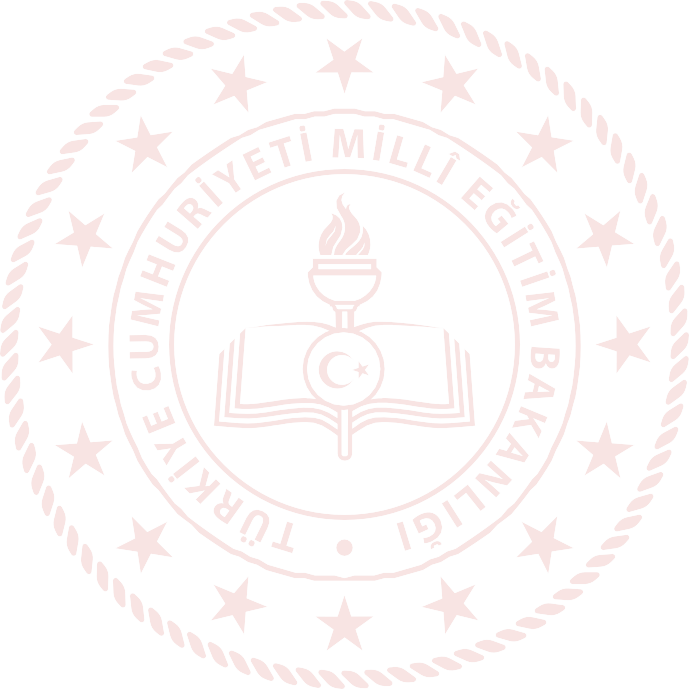 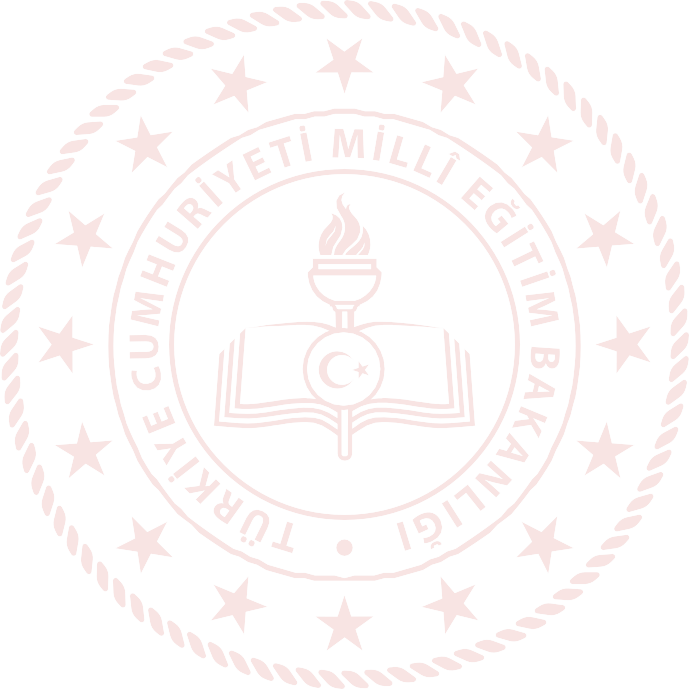 1GeometriÜçgenlerÜçgenler- de Temel Kavramlar9.4.1.2. Üçgenin kenar uzunlukları ile bu kenarların karşılarındaki açıların ölçülerini ilişkilendirir.1GeometriÜçgenlerÜçgenlerde Eşlik ve Ben- zerlik9.4.2.1. İki üçgenin eş olması için gerekli olan asgari koşulları değerlen- dirir.1GeometriÜçgenlerÜçgenlerde Eşlik ve Ben- zerlik9.4.2.3. Üçgenin bir kenarına paralel ve diğer iki kenarı kesecek şekilde çizilen doğrunun ayırdığı doğru parçaları arasındaki ilişkiyi kurar.1GeometriÜçgenlerÜçgenin Yardımcı Elemanları9.4.3.1. Üçgenin iç ve dış açıortaylarının özelliklerini elde eder.1GeometriÜçgenlerDik Üçgen ve Trigonometri9.4.4.1. Dik üçgende Pisagor teoremini elde ederek problemler çözer.2GeometriÜçgenlerDik Üçgen ve Trigonometri9.4.4.3. Dik üçgende dar açıların trigonometrik oranlarını hesaplar.2Öğrenme AlanıAlt Öğrenme AlanıKonuKazanımlarSoru SayısıSayılar ve CebirDenklemler ve EşitsizliklerÜslü İfa deler ve Denklem ler9.3.4.2. Köklü ifadeleri içeren denklemleri çözer.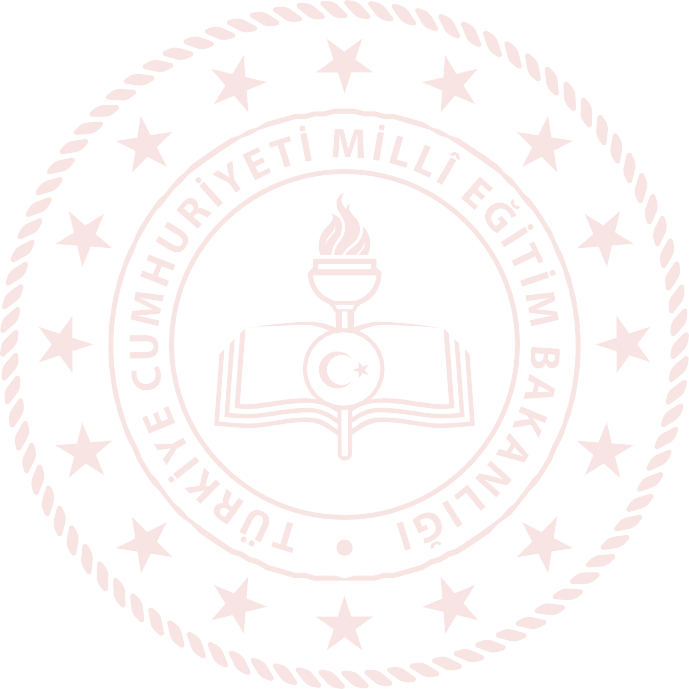 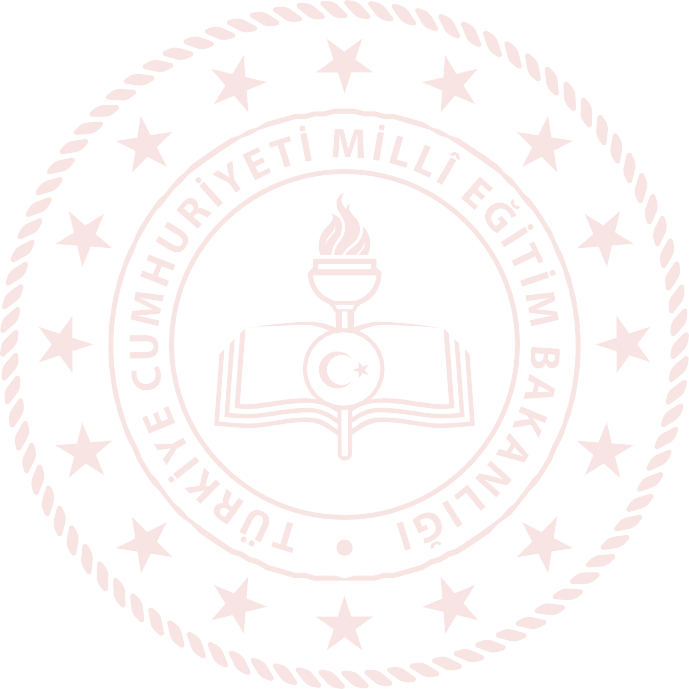 1Sayılar ve CebirDenklemler ve EşitsizliklerDenklemler ve Eşitsizliklerle İlgili Uygulamalar9.3.5.2. Denklemler ve eşitsizlikler ile ilgili problemler çözer.2GeometriÜçgenlerÜçgenlerde Eşlik ve Benzerlik9.4.2.4. Üçgenlerin benzerliği ile ilgili problemler çözer.1GeometriÜçgenlerÜçgenin Yardımcı Elemanları9.4.3.2. Üçgenin kenarortaylarının özelliklerini elde eder.1GeometriÜçgenlerDik Üçgen ve TrigonometriDik üçgende Pisagor teoremini elde ederek problemler çözer.Öklid teoremini elde ederek problemler çözer.3GeometriÜçgenlerDik Üçgen ve Trigonometri9.4.4.4. Birim çemberi tanımlar ve trigonometrik oranları birim çemberin üzerindeki noktanın koordinatlarıyla ilişkilendirir.1Öğrenme AlanıAlt Öğrenme AlanıKonuKazanımlarSoru SayısıSayılar ve CebirDenklemler ve EşitsizliklerÜslü İfadeler ve Denklemler9.3.5.1. Oran ve orantı kavramlarını kullanarak problemler çözer.1Sayılar ve CebirDenklemler ve EşitsizliklerDenklemler ve Eşitsizliklerle İlgili Uygumalar9.3.5.2. Denklemler ve eşitsizlikler ile ilgili problemler çözer.2GeometriÜçgenlerÜçgenlerde Eşlik ve Benzerlik 9.4.2.4. Üçgenlerin benzerliği ile ilgili problemler çözer.9.4.2.3. Üçgenin bir kenarına paralel ve diğer iki kenarı kesecek şekilde çizilen doğrunun ayırdığı doğru parçaları arasındaki ilişkiyi kurar.2GeometriÜçgenlerÜçgenin Yardımcı Elemanları9.4.3.1. Üçgenin iç ve dış açıortay özelliklerini elde eder.1GeometriÜçgenlerDik Üçgen ve TrigonometriDik üçgende Pisagor teoremini elde ederek problemler çözer.2GeometriÜçgenlerDik Üçgen ve TrigonometriDik üçgende dar açıların trigonometrik oranlarını hesaplar.9.4.5.1. Üçgenin alanı ile ilgili problemler çözer.2Öğrenme AlanıAlt Öğrenme AlanıKazanımlarSoru Sayısı   OKUMASöz VarlığıT.6.3.5. Bağlamdan yararlanarak bilmediği kelime ve kelime gruplarının anlamını tahmin eder.1T.6.3.9. İsim ve sıfat tamlamalarının metnin anlamına olan katkısını açıklar.1            AnlamaT.6.3.14. Metindeki söz sanatlarını tespit eder. Konuşturma (intak) ve karşıtlık (tezat) söz sanatları verilir.1T.6.3.16. Okuduklarını özetler.1T.6.3.35. Grafik, tablo ve çizelgeyle sunulan bilgileri yorumlar.1YAZMAAlt öğrenme alanı yokT.6.4.3. Hikâye edici metin yazar     1T.6.4.7. Yazılarını zenginleştirmek için atasözleri, deyimler ve özdeyişler kullanır     1T.6.4.6. Bir işi işlem basamaklarına göre yazar.     1Öğrenme AlanıAlt Öğrenme AlanıKazanımlarSoru SayısıOKUMA Söz VarlığıT.6.3.12. Zamirlerin metnin anlamına olan katkısını açıklar.1T.6.3.10. Edat, bağlaç ve ünlemlerin metnin anlamına olan katkısını açıklar.1AnlamaT.6.3.21. Metnin içeriğine uygun başlık belirler.1T.6.3.29. Okudukları ile ilgili çıkarımlarda bulunur.1T.6.3.26. Metin türlerini ayırt eder. a) Anı, mektup, tiyatro, gezi yazısı türleri öğretilmelidir. b) Metin türlerine ilişkin ayrıntılı bilgi verilmemelidir1YAZMAAlt öğrenme alanı yokT.6.4.2. Bilgilendirici metin yazar.        1T.6.4.8. Yazdıklarının içeriğine uygun başlık belirler.       1T.6.4.7. Yazılarını zenginleştirmek için atasözleri, deyimler ve özdeyişler kullanır.1T.6.4.6. Bir işi işlem basamaklarına göre yazar.1Öğrenme AlanıAlt Öğrenme AlanıKazanımlarSoru SayısıOKUMASöz VarlığıT.6.3.5. Bağlamdan yararlanarak bilmediği kelime ve kelime gruplarının anlamını tahmin eder.1T.6.3.12. Zamirlerin metnin anlamına olan katkısını açıklar.1AnlamaT.6.3.20. Metnin ana fikrini/ana duygusunu belirler.1T.6.3.24. Metnin içeriğini yorumlar. a) Yazarın olaylara bakış açısının tespit edilmesi sağlanır. b) Metindeki öznel ve nesnel yaklaşımların tespit edilmesi sağlanır. c) Metindeki örnek ve ayrıntılara atıf yapılması sağlanır.1T.6.3.32. Medya metinlerini değerlendirir. İnternet, sinema ve televizyonun verdiği iletileri değerlendirmeleri sağlanır.1YAZMAAlt öğrenme alanı yok.T.6.4.2. Bilgilendirici metin yazar.       1T.6.4.8. Yazdıklarının içeriğine uygun başlık belirler.        1 T.6.4.7. Yazılarını zenginleştirmek için atasözleri, deyimler ve özdeyişler kullanır.1T.6.4.6. Bir işi işlem basamaklarına göre yazar.1Öğrenme AlanıAlt Öğrenme AlanıKazanımlarSoru SayısıOKUMASöz VarlığıT.6.3.5. Bağlamdan yararlanarak bilmediği kelime ve kelime gruplarının anlamını tahmin eder.1T.6.3.11. Basit, türemiş ve birleşik kelimeleri ayırt eder.1AnlamaT.6.3.26. Metin türlerini ayırt eder.1T.6.3.28. Metindeki gerçek ve kurgusal unsurları ayırt eder.       1YAZMAAlt öğrenme alanı yok.T.6.4.4. Yazma stratejilerini uygular.       1T.6.4.9. Yazılarında uygun geçiş ve bağlantı ifadelerini kullanır.1Öğrenme AlanıAlt Öğrenme AlanıKazanımlarSoru SayısıOKUMA             Söz VarlığıT.6.3.5. Bağlamdan yararlanarak bilmediği kelime ve kelime gruplarının anlamını tahmin eder.1T.6.3.12. Zamirlerin metnin anlamına olan katkısını açıklar.1  AnlamaT.6.3.24. Metnin içeriğini yorumlar.1T.6.3.29. Okudukları ile ilgili çıkarımlarda bulunur.1YAZMAAlt öğrenme alanı yok.T.6.4.14. Kısa metinler yazar.1T.6.4.2. Bilgilendirici metin yazar.T.6.4.8. Yazdıklarının içeriğine uygun başlık belirler.       1      1T.6.4.7. Yazılarını zenginleştirmek için atasözleri, deyimler ve özdeyişler kullanır.1